ΣΗΜΕΙΩΜΑ ΓΙΑ ΧΑΡΑΚΤΗΡΙΣΜΟ ΕΠΙΛΕΚΤΟΥ ΣΤΡΑΤΕΥΜΕΝΟΥ ΑΘΛΗΤΗ                           ΕΛΛΗΝΙΚΗ ΟΜΟΣΠΟΝΔΙΑ ΠΟΔΗΛΑΣΙΑΣΤΜΗΜΑ 1ΣΤΟΙΧΕΙΑ ΥΠΟΨΗΦΙΟΥΟΝΟΜΑΤΕΠΩΝΥΜΟ	      ΟΝΟΜΑ ΠΑΤΡΟΣ                            ΗΜΕΡΟΜΗΝΙΑ ΓΕΝΝΗΣΗΣ            ΔΙΕΥΘΥΝΣΗ ΚΑΤΟΙΚΙΑΣ	         ΤΗΛΕΦΩΝΟ	         ΟΙΚΟΓΕΝΕΙΑΚΗ ΚΑΤΑΣΤΑΣΗ               ΣΠΟΥΔΕΣ - ΕΠΑΓΓΕΛΜΑ                     ΠΤΥΧΙΟΥΧΟΣ Η' ΦΟΙΤΗΤΗΣ ΤΕΦΑΑ-ΑΕΙ ΣΤΡΑΤΟΛΟΓΙΚΑ ΣΤΟΙΧΕΙΑΚΛΑΔΟΣ ΕΔ	     ΕΣΣΟ	     ΑΣΜ	     ΜΟΝΑΔΑ ΚΑΤΑΤΑΞΗΣ	     ΗΜΕΡΟΜΗΝΙΑ ΚΑΤΑΤΑΞΗΣ            ΠΛΗΡΗΣ η ΜΕΙΩΜΕΝΗ ΘΗΤΕΙΑ       ΕΠΙΘΥΜΗΤΗ ΦΡΟΥΡΑ/ΑΚΕΔ ΤΟΠΟΘΕΤΗΣΗΣ Υπογραφή επίλεκτου στρατιώτη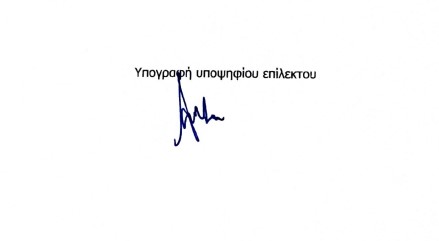 ΤΜΗΜΑ 2ΣΤΟΙΧΕΙΑ ΣΥΛΛΟΓΟΥΣΥΛΛΟΓΟΣ  	ΗΜΕΡΟΜΗΝΙΑ ΕΓΓΡΑΦΗΣ          ΑΘΛΗΜΑ                 	            ΑΓΩΝΙΣΜΑ              	 ΣΤΟΙΧΕΙΑ ΑΘΛΗΤΙΚΩΝ ΕΠΙΔΟΣΕΩΝ (για τα ατομικά αγωνίσματα)ΚΑΛΥΤΕΡΗ ΑΤΟΜΙΚΗ ΕΠΙΔΟΣΗ (ΕΤΟΣ) ΚΑΤΟΧΟΣ ΠΑΝΕΛΛΗΝΙΑΣ ΕΠΙΔΟΣΗΣ (ΕΤΟΣ) ΣΥΜΜΕΤΟΧΗ ΜΕ ΕΘΝΙΚΗ ΟΜΑΔΑ ΚΑΤΑ ΤΑ ΔΥΟ (2) ΤΕΛΕΥΤΑΙΑ ΕΤΗ (Εφήβων. Νέων. Ελπίδων. Ανδρών) έτος - ονομασία ανώνα - θέση - επίδοση.ΕΤΟΣ 2022  ΤΙΤΛΟΣ ΑΓΩΝΑ ΣΥΜΜΕΤΟΧΗΣ 	ΘΕΣΗ 	 ΕΠΙΔΟΣΗΕΤΟΣ 2021 ΤΙΤΛΟΣ ΑΓΩΝΑ ΣΥΜΜΕΤΟΧΗΣ 			ΘΕΣΗ 30 ΕΠΙΔΟΣΗΕΤΟΣ	ΤΙΤΛΟΣ ΑΓΩΝΑ ΣΥΜΜΕΤΟΧΗΣ	                    ΘΕΣΗ         ΕΠΙΔΟΣΗΕΤΟΣ	ΤΙΤΛΟΣ ΑΓΩΝΑ ΣΥΜΜΕΤΟΧΗΣ	                    ΘΕΣΗ         ΕΠΙΔΟΣΗΘΕΣΗ     -    ΕΠΙΔΟΣΗ ΣΤΟ ΤΕΛΕΥΤΑΙΟ ΠΑΝΕΛΛΗΝΙΟ ΠΡΩΤΑΘΛΗΜΑ  ΑΝΔΡΩΝ ΥΠΟΓΡΑΦΗ - ΣΦΡΑΓΙΔΑ ΠΡΟΕΔΡΟΥ ΟΙΚΕΙΑΣ ΟΜΟΣΠΟΝΔΙΑΣΣΤΟΙΧΕΙΑ ΑΘΛΗΤΙΚΩΝ ΔΙΑΚΡΙΣΕΩΝ (νια τα ομαδικά αθλήματα)ΕΘΝΙΚΗ ΟΜΑΔΑ (Ανδρών . Νέων. Εφήβων) συμμετοχή σε αγώνες κατά τα δύο (2) τελευταία έτηΕΤΟΣ..........ΤΙΤΛΟΣ ΑΓΩΝΑ ΣΥΜΜΕΤΟΧΗΣ……………………ΘΕΣΗ………………ΕΠΙΔΟΣΗ…………ΕΤΟΣ...........ΤΙΤΛΟΣ ΑΓΩΝΑ ΣΥΜΜΕΤΟΧΗΣ……………………ΘΕΣΗ………………ΕΠΙΔΟΣΗ…………ΣΥΜΜΕΤΟΧΕΣ ΣΕ ΑΓΩΝΕΣ ΤΗΣ ΟΜΑΔΑΣ ΤΟΥ το προηγούμενο έτος (υποβάλλονται φύλλα αγώνων ή επίσημη στατιστική του πρωταθλήματος θεωρημένα)ΕΤΟΣ 	 ΚΑΤΗΓΟΡΙΑ ΠΡΩΤΑΘΛΗΜΑΤΟΣ 		ΣΥΜΜΕΤΟΧΕΣ…………ΚΑΤΑΤΑΞΗ ΤΗΣ ΟΜΑΔΑΣ ΣΤΟ ΤΕΛΕΥΤΑΙΟ ΠΡΩΤΑΘΛΗΜΑΘΕΣΗ ΛΟΙΠΑ ΣΤΟΙΧΕΙΑΣΟΒΑΡΟΙ ΤΡΑΥΜΑΤΙΣΜΟΙ……………………………………………………………………………………………………………………………………………………………………………………………………………………………………………………………………………………………………………………………………………………………………………………………………………………ΠΟΙΝΕΣ ΓΙΑ ΑΝΤΙΑΘΛΗΤΙΚΗ ΣΥΜΠΕΡΙΦΟΡΑ      -    ΧΡΗΣΗ ΑΠΑΓΟΡΕΥΜΕΝΩΝ   ΟΥΣΙΩΝ………………………………………………………………………………………………………………………………………………………………………………………………………………………………………………………………………………………………………………………………………………………………………………………………………………………………………ΑΠΟΨΗ ΠΡΟΠΟΝΗΤΟΥ ΕΘΝΙΚΗΣ ΟΜΑΔΑΣ 	(Εάν είναι μέλος)………………………………………………………………………………………………………………………………………………………………………………………………………………………………………………………………………………………………………………………………………………………………………………………………………………………………………ΥΠΟΓΡΑΦΗ - ΟΝΟΜΑΤΕΠΩΝΥΜΟ ΥΠΟΓΡΑΦΗ - ΣΦΡΑΓΙΔΑ ΟΜΟΣΠΟΝΔΙΑΣ (για το γνήσιο της υπογραφής του προπονητή)